Formato europeo per il curriculum vitae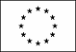 Informazioni personaliNomeMarando AlfredoIndirizzoCorso Mazzini,76TelefonoCasa : 0962906190  cell. : 3286909160E-mailalfredomarando@tin.itSessoMaschileServizio MilitareAssoltoNazionalitàItalianaData di nascita10/10/1955Esperienza lavorativa• Date (da – a)da luglio 2010 • Nome e indirizzo del datore di lavoroA.KR.E.A. S.P.A.- Azienda Crotonese per l’Energia e l’Ambiente  – Via M. Nicoletta,95- 88900 Crotone –Tel.096229918- fax:096229947,e-mail: aziendaspecialepubbliciservizi@virgilio.it • Tipo di azienda o settoreSocietà a totale capitale pubblico, Servizi di raccolta e trasporto RSU,pulizia e lavaggio strade ed aree pubbliche- affissioni- verde pubblico- • Tipo di impiegoDirigente  a tempo indeterminato ,vincitore di Concorso con nomina del 28.04.2010• Principali mansioni e responsabilitàDirettore del Personale – Dirigente  Gestione delle risorse umane• Date (da – a)da gennaio 2009 • Nome e indirizzo del datore di lavoroA.KR.E.A. S.P.A.- Azienda Crotonese per l’Energia e l’Ambiente  – Via M. Nicoletta,95- 88900 Crotone –Tel.096229918- fax:096229947,e-mail: aziendaspecialepubbliciservizi@virgilio.it • Tipo di azienda o settoreSocietà a totale capitale pubblico, Servizi di raccolta e trasporto RSU,pulizia e lavaggio strade ed aree pubbliche- affissioni- verde pubblico- • Tipo di impiegoDirigente incaricato• Principali mansioni e responsabilitàDirettore del Personale - Affari Generali ed Istituzionali - Gestione delle risorse umane• Date (da – a)da giugno 2007 • Nome e indirizzo del datore di lavoroAzienda Speciale Pubblici Servizi Crotone – Via M. Nicoletta,95- 88900 Crotone –Tel.096229918- fax:096229947,e-mail: aziendaspecialepubbliciservizi@virgilio.it • Tipo di azienda o settoreIgiene Urbana - Ente Pubblico Economico, Servizi di raccolta e trasporto RSU,pulizia e lavaggio strade ed aree pubbliche• Tipo di impiegoQuadro -Responsabile di Staff della Direzione• Principali mansioni e responsabilitàCoordinatore amministrativo-Responsabile Sistema Qualità- Responsabile al Personale –Affari Generali ed Istituzionali- Gestione delle risorse umane• Date (da – a)da gennaio   maggio 2007   • Nome e indirizzo del datore di lavoroAzienda Speciale Pubblici Servizi Crotone – Via M. Nicoletta,95- 88900 Crotone –Tel.096229918- fax:096229947,e-mail:aziendaspecialepubbliciservizi@virgilio.it • Tipo di azienda o settoreIgiene Urbana - Ente Pubblico Economico, Servizi di raccolta e trasporto RSU,pulizia e lavaggio strade ed aree pubbliche• Tipo di impiegoQuadro- Funzioni direttive e di collaborazione attiva ed immediata con la direzione• Principali mansioni e responsabilitàCoordinatore amministrativo-Responsabile Sistema Qualità- Responsabile al Personale –Affari Generali• Date (da – a)da Gennaio  aprile 2004   • Nome e indirizzo del datore di lavoroAzienda Speciale Pubblici Servizi Crotone – Via M. Nicoletta,95- 88900 Crotone –Tel.096229918- fax:096229947,e-mail:aziendaspecialepubbliciservizi@virgilio.it • Tipo di azienda o settoreIgiene Urbana - Ente Pubblico Economico, Servizi di raccolta e trasporto RSU,pulizia e lavaggio strade ed aree pubbliche• Tipo di impiegoFunzioni direttive e di collaborazione attiva ed immediata con la direzione • Principali mansioni e responsabilitàResponsabile Sistema Gestione Qualità – Certificazione ISO 9001:2000• Date (da – a)da giugno   dicembre 2001   • Nome e indirizzo del datore di lavoroAzienda Speciale Pubblici Servizi Crotone – Via M. Nicoletta,95- 88900 Crotone –Tel.096229918- fax:096229947,e-mail:aziendaspecialepubbliciservizi@virgilio.it • Tipo di azienda o settoreIgiene Urbana - Ente Pubblico Economico, Servizi di raccolta e trasporto RSU,pulizia e lavaggio strade ed aree pubbliche• Tipo di impiegoQuadro- Funzioni direttive e di collaborazione attiva ed immediata con la direzione• Principali mansioni e responsabilitàResponsabile Sistema Gestione Qualità –Istallazione e certificazione ISO 9002• Date (da – a)da febbraio   dicembre 2000   • Nome e indirizzo del datore di lavoroAzienda Speciale Pubblici Servizi Crotone – Via M. Nicoletta,95- 88900 Crotone –Tel.096229918- fax:096229947,e-mail:aziendaspecialepubbliciservizi@virgilio.it • Tipo di azienda o settoreIgiene Urbana - Ente Pubblico Economico, Progettazione ed erogazione di  Servizi di raccolta e trasporto RSU,pulizia e lavaggio strade ed aree pubbliche• Tipo di impiegoFunzioni direttive e di collaborazione attiva ed immediata con la direzione• Principali mansioni e responsabilitàCapo servizio del personale• Date (da – a)da settembre  gennaio 1990   • Nome e indirizzo del datore di lavoroAzienda Municipalizzata Pubblici Servizi – Via M. Nicoletta,95- 88900 Crotone –Tel.096229918- fax:096229947,e-mail:aziendaspecialepubbliciservizi@virgilio.it • Tipo di azienda o settoreIgiene Urbana - Ente Pubblico Economico, Servizi di raccolta e trasporto RSU,pulizia e lavaggio strade ed aree pubbliche e smaltimento rifiuti• Tipo di impiegoTARSU• Principali mansioni e responsabilitàImpiegato di concetto Censimento e Formulazione  Ruoli Tassa rifiuti con mansioni di responsabilità• Date (da – a)da giugno  agosto 1982• Nome e indirizzo del datore di lavoroComune di Crotone • Tipo di azienda o settoreEnte Locale• Tipo di impiegoImpiegato Tecnico• Principali mansioni e responsabilitàImpiegato alla Viabilità e Traffico e Sport e TurismoIstruzione e formazione• Date (da – a)Dall’ a.a. 2003/2004 all’ a.a. 2005/2006• Nome e tipo di istituto di istruzione o formazioneUniversità degli Studi “Magna Græcia “ di Catanzaro  Corso di Laurea in Economia Aziendale - classe n. 17 Lauree nelle Scienze dell’Economia e della Gestione Aziendale• Principali materie / abilità professionali oggetto dello studioDiritto del Lavoro – Diritto Tributario – Economia e Gestione delle Imprese : Marketing e Gestione delle PMI -  Revisione Aziendale – Statistica e Statistica Economica – Diritto Commerciale – Economia e Tecnica dei Mercati Finanziari e Economia delle Aziende di Credito – Economia Aziendale e Analisi Economico Finanziaria delle Aziende• Certificato o diploma ottenuto • Materia e Titolo della tesi di aureaLaurea in Economia Aziendale – il 20 Dicembre 2006Economia e Gestione delle Imprese di Servizi Pubblici “La Visione per Processi nelle Aziende di Servizi Pubblici – Il caso Azienda Speciale Pubblici Servizi”.• Date (da – a)Dall’ a.a. 2006/2007 all’ a.a. 2007/2008• Nome e tipo di istituto di istruzione o formazioneUniversità degli Studi “Magna Græcia “ di Catanzaro  Corso di Laurea Specialistica in Management e Consulenza Aziendale - classe n. 84/S Classe delle Lauree Specialistiche in Scienze Economico - Aziendali• Principali materie / abilità professionali oggetto dello studioAnalisi di settore- Comportamento Organizzativo- Economia aziendale Corso progredito -Politica economica Unione  Europea - Economia Applicata  -Statistica Sociale e Sanitaria - Diritto dell'Economia - Marketing Territoriale - Valutazione delle aziende- Economia delle aziende sanitarie - Gestione delle Imprese Sanitarie  -Diritto Fallimentare -Economia Sanitaria - Economia degli Intermediari Finanziari  - Lingua Inglese corso Progredito – Econometria.• Certificato o diploma ottenuto • Materia e Titolo della tesi di aureaLaurea  Specialistica in Management e Consulenza Aziendale – il 30 Marzo 2009Valutazione delle  Aziende “La Valutazione di una Azienda Bancaria – Il caso Banca Popolare di Crotone S.p.A.”.• Date (da – a)Marzo 2009 – Giugno 2009• Nome e tipo di istituto di istruzione o formazioneConfservizi - Roma  • Principali materie / abilità professionali oggetto dello studio2° Edizione Executive Master “Creazione di valore attraverso nuovi modelli di gestione delle risorse umane per le aziende di Servizi Pubblici Locali - People Strategy• Certificato o diploma ottenuto Attestato• Date (da – a)1974• Nome e tipo di istituto di istruzione o formazioneIstituto Tecnico per Geometri• Principali materie / abilità professionali oggetto dello studioAbilità Tecnica• Qualifica conseguitaDiploma• Date (da – a)28/02/2007 – 01/03/2007• Nome e tipo di istituto di istruzione o formazioneITA Formazione – Gruppo SOI • Principali materie / abilità professionali oggetto dello studioS.P.A. Pubbliche e Miste – Relatori Fabio Cintioli,Roberto Chieppa,Giancarlo Montedoro, Roberto Giovagnoli, Rosanna De Nictolis• Qualifica conseguitaAttestato di partecipazione• Date (da – a)Aprile 2003 Giugno 2003• Nome e tipo di istituto di istruzione o formazioneEidos s.a.s. Torino • Principali materie / abilità professionali oggetto dello studioIter formativo – Il sistema qualità in conformità alle norme UNI EN ISO 9001. 2000 h. 64 di formazione• Qualifica conseguitaAttestato ai fini dell’effettuazione delle verifiche ispettive interne• Date (da – a)Maggio 1997• Nome e tipo di istituto di istruzione o formazioneCispel Lombardia Services srl Milano • Principali materie / abilità professionali oggetto dello studioPensiero Razionale e creatività come Metodo di Lavoro• Qualifica conseguitaattestato• Date (da – a)Novembre 1995• Nome e tipo di istituto di istruzione o formazioneScuola di Pubblica Amministrazione di Lucca• Principali materie / abilità professionali oggetto dello studioRoma-    La riforma del sistema Previdenziale• Qualifica conseguitaattestato• Date (da – a)Ottobre 1998• Nome e tipo di istituto di istruzione o formazioneScuola di Pubblica Amministrazione di Lucca• Principali materie / abilità professionali oggetto dello studioRoma – Le nuove regole del Regime pensionistico• Qualifica conseguitaattestato• Date (da – a)Maggio 1998  Dicembre 1999• Nome e tipo di istituto di istruzione o formazioneUniversità degli Studi della Calabria Cosenza –Protocollo d’intesa• Principali materie / abilità professionali oggetto dello studioCollaborazione in materia previdenziale• Qualifica conseguitaInterscambio professionaleCapacità e competenze personaliAcquisite nel corso della vita e della carriera ma non necessariamente riconosciute da certificati e diplomi ufficiali.Prima linguaitalianoAltre lingueinglese• Capacità di letturabuona• Capacità di scritturabuona• Capacità di espressione oralebuonaCapacità e competenze relazionalicapacità Relazionali e di Comunicazioneacquisite in ambito lavorativo e formativoCapacità e competenze organizzative  Competenze organizzative Competenze di Gestione  progetti di gruppoCompetenze in Gestione Risorse Umane  ed Amministrazione del Personale- Selezione e Relazioni IndustrialiCapacità di problem solving e grande flessibilitàCapacità e competenze tecnicheCon computer, attrezzature specifiche, macchinari, ecc.competenze nel settore del personale –previdenziale - contributivo – affari generali-informaticoConoscenza degli applicativi Microsoft e del pacchetto Office, in modo particolare Excel,Power Point,Word ed Internet ExplorerApplicativi  Pensione INPDAP - Applicativo Paghe  INAZ – Applicativo ENTRATEL –Appplicativo INPS – Uniemens e DMA2Buona capacità di navigare in Internetacquisite in ambito lavorativoPatente o patentiAutomobile patente BUlteriori informazioniCollaborazione alla redazione delle Linee Guide - Piano di Sviluppo Industriale per gli anni 2007-2011 dell 'Azienda Speciale Pubblici Servizi - Lavoro presentato il 19.06.2007- vers. 01 - Articolo elaborato - Il costo del lavoro p.24- 35Componente in qualità di esperto nella Commissione di Selezione privata per la copertura di n.35 posti di operatori ecologici presso l’Azienda Speciale Pubblici Servizi di Crotone .Componente in qualità di esperto nella Commissione di Selezione interna per la copertura di n.2 Capi-Area presso l’Azienda Speciale Pubblici Servizi di Crotone  Componente in qualità di esperto nella Commissione di Selezione privata  per la copertura di n.10 Autisti  presso l’Azienda Speciale Pubblici Servizi di Crotone  Tutor Aziendale –Stages :Corso di Esperto di Amministrazione ed Organizzazione Aziendale -Crotone Sviluppo;Collaborazione in materia Previdenziale con Università degli Studi della Calabria e l’Azienda Sanitaria di Castrovillari –anno 1998Crotone, lì  14 febbraio 2014